                                                                                                                                                                                                        О Т К Р Ы Т О Е    А К Ц И О Н Е Р Н О Е     О Б Щ Е С Т В О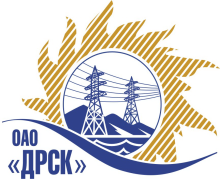 ПРОТОКОЛрассмотрения заявокПРЕДМЕТ ЗАКУПКИ:Открытый запрос предложений на право заключения Договора на выполнение работ:  «Ремонтно-производственная база ( с гаражом) в п. Дубовое (в т.ч. ПИР)» для нужд филиала ОАО «ДРСК»  «Электрические сети Еврейской автономной области».Закупка проводится согласно ГКПЗ 2014г. года, раздела  2.1.1 «Услуги КС» № 1466 на основании указания ОАО «ДРСК» от  24.03.2014 г. № 68.Плановая стоимость закупки: 5 500 000,00  руб. без НДС.        ПРИСУТСТВОВАЛИ: постоянно действующая Закупочная комиссия 2-го уровня.ВОПРОСЫ, ВЫНОСИМЫЕ НА РАССМОТРЕНИЕ ЗАКУПОЧНОЙ КОМИССИИ: О признании предложений соответствующими условиям закупки.О признании предложений несоответствующими условиям закупки.О предварительной ранжировке предложенийО проведении переторжкиРАССМАТРИВАЕМЫЕ ДОКУМЕНТЫ:Протокол вскрытия конвертов от 13.05.2014г. № 320/УКС-ВИндивидуальное заключение Царегородцева А.В.Индивидуальное заключение Моториной О.А.Индивидуальное заключение Лаптева И.А.ВОПРОС 1 «О признании предложений соответствующими условиям закупки»ОТМЕТИЛИ:Предложения ООО "Электросервис" (ЕАО г. Биробиджан ул Миллера 8б), ООО "Прометей" (675000 Амурская обл. г. Благовещенск ул. Островского, дом 65, помещение 6), ОАО "ВСЭСС" (Россия, г. Хабаровск, ул. Тихоокеанская, 165, 680042) признаются удовлетворяющим по существу условиям закупки. Предлагается принять данные предложения к дальнейшему рассмотрению.ВОПРОС 2 «О признании предложений несоответствующими условиям закупки»ОТМЕТИЛИ:Участник ООО "ДОРСТРОЙ ДВ" (679000, Россия, Еврейская автономная обл., г. Биробиджан, ул. Декабристов, д. 14) не подтвердил последнюю сделанную на ЭТП ставку. Предлагается отклонить предложение данного участника от дальнейшего рассмотрения.ВОПРОС 3  «О предварительной ранжировке предложений Участников закупки»ОТМЕТИЛИ:В соответствии с требованиями и условиями, предусмотренными извещением о закупке и Закупочной документацией, предлагается ранжировать предложения следующим образом: ВОПРОС 4 «О проведении переторжки»ОТМЕТИЛИ:Закупочная комиссия полагает целесообразным проведение переторжки.РЕШИЛИ:1. Признать предложения ООО "Электросервис" (ЕАО г. Биробиджан ул Миллера 8б), ООО "Прометей" (675000 Амурская обл. г. Благовещенск ул. Островского, дом 65, помещение 6), ОАО "ВСЭСС" (Россия, г. Хабаровск, ул. Тихоокеанская, 165, 680042) соответствующими условиям закупки.2. Отклонить предложение ООО "ДОРСТРОЙ ДВ" (679000, Россия, Еврейская автономная обл., г. Биробиджан, ул. Декабристов, д. 14) от дальнейшего рассмотрения.3.  Утвердить предварительную ранжировку предложений:1 место: ООО "Электросервис"  г. Биробиджан;2 место: ООО "Прометей"  г. Благовещенск;3 место: ОАО "ВСЭСС" г. Хабаровск.4.  Провести переторжку.Пригласить к участию в переторжке следующих участников: ООО "Электросервис" (ЕАО г. Биробиджан ул Миллера 8б), ООО "Прометей" (675000 Амурская обл. г. Благовещенск ул. Островского, дом 65, помещение 6), ОАО "ВСЭСС" (Россия, г. Хабаровск, ул. Тихоокеанская, 165, 680042). Определить форму переторжки: заочная.Назначить переторжку на 05.06.2014 в 16:00 час. (благовещенского времени).Место проведения переторжки: электронный сейф площадки b2b-energoТехническому секретарю Закупочной комиссии уведомить участников, приглашенных к участию в переторжке о принятом комиссией решении.ДАЛЬНЕВОСТОЧНАЯ РАСПРЕДЕЛИТЕЛЬНАЯ СЕТЕВАЯ КОМПАНИЯУл.Шевченко, 28,   г.Благовещенск,  675000,     РоссияТел: (4162) 397-359; Тел/факс (4162) 397-200, 397-436Телетайп    154147 «МАРС»;         E-mail: doc@drsk.ruОКПО 78900638,    ОГРН  1052800111308,   ИНН/КПП  2801108200/280150001№ 320/УКС-Р               город  Благовещенск.06.2014г.№Наименование участника и его адресПредмет и общая цена заявки на участие в запросе предложений1ООО "Электросервис" (ЕАО г. Биробиджан ул. Миллера 8б)Цена: 4 250 000,00 руб. (цена без НДС)(5 015 000,00 рублей с учетом НДС).Начало выполнения работ: с момента заключения договора.Окончание выполнения работ: 25 сентября 2014г.Условия финансирования: В течение 30 календарных дней с момента подписания актов выполненных работ.Предложение действительно в течение 60 дней с даты вскрытия конвертов.2ООО "Прометей" (675000 Амурская обл. г. Благовещенск ул. Островского, дом 65, помещение 6)Цена: 4 400 000,00 руб. (НДС не облагается)Начало выполнения работ: с момента заключения договора.Окончание выполнения работ: 25 октября 2014г.Условия финансирования: В течение 30 календарных дней с момента подписания актов выполненных работ обеими сторонами.Предложение действительно до 31 июля 2014г.3ОАО "ВСЭСС" (Россия, г. Хабаровск, ул. Тихоокеанская, 165, 680042)Цена: 5 498 993,00 руб. (цена без НДС)(6 488 811,74 рублей с учетом НДС).Начало выполнения работ: с момента заключения договора.Окончание выполнения работ: 25 октября 2014г.Условия финансирования: Расчет за выполненные работы производится путем перечисления денежных средств на расчетный счет «Подрядчика» или другими формами расчетов, не запрещенными действующим законодательством РФ, в течение 30 (тридцати) дней следующих за месяцем в котором выполнены работы, после подписания справки о стоимости выполненных работ КС-3.Гарантия на выполненные работы, материалы и оборудование – 60 месяцев.Предложение действительно до 15 августа 2014г.Ответственный секретарьТехнический секретарь________________________________________________О.А. МоторинаК.В. Курганов